УТВЕРЖДАЮПриказ директора колледжа от 25.05.2021 г. № 119/1РАБОЧАЯ ПРОГРАММа ПРОФЕССИОНАЛЬНОГО МОДУЛЯПМ.05 Изготовление различных изделий на токарных станках с числовым программным управлением по стадиям технологического процесса в соответствии с требованиями охраны труда и экологической безопасностипрограмма подготовки квалифицированных рабочих, служащих среднего профессионального образованияпо профессии15.01.33  Токарь на станках с числовым программным управлением2021 г. СОДЕРЖАНИЕ1. ОБЩАЯ ХАРАКТЕРИСТИКА ПРИМЕРНОЙ РАБОЧЕЙ ПРОГРАММЫПРОФЕССИОНАЛЬНОГО МОДУЛЯ«ПМ 05 ИЗГОТОВЛЕНИЕ РАЗЛИЧНЫХ ИЗДЕЛИЙ НА ТОКАРНЫХ СТАНКАХ С ЧИСЛОВЫМ ПРОГРАММНЫМ УПРАВЛЕНИЕМ ПО СТАДИЯМ ТЕХНОЛОГИЧЕСКОГО ПРОЦЕССА В СООТВЕТСТВИИ С ТРЕБОВАНИЯМИ ОХРАНЫ ТРУДА И ЭКОЛОГИЧЕСКОЙ БЕЗОПАСНОСТИ»1.1. Цель и планируемые результаты освоения профессионального модуля В результате изучения профессионального модуля студент должен освоить основной вид деятельности изготовление различных изделий на токарных станках с числовым программным управлением по стадиям технологического процесса в соответствии с требованиями охраны труда и экологической безопасности и соответствующие ему общие компетенции и профессиональные компетенции:1.1.1. Перечень общих компетенций1.1.2. Перечень профессиональных компетенцийВ результате освоения профессионального модуля студент должен:1.2. Количество часов, отводимое на освоение профессионального модуляВсего 592 часаИз них   на освоение МДК- 132  часов                                     МДК – 84 часов  на практики, в том числе учебную 144  часаи производственную  216  часа2. Структура и содержание профессионального модуля2.1. Структура профессионального модуля «ПМ 05 ИЗГОТОВЛЕНИЕ РАЗЛИЧНЫХ ИЗДЕЛИЙ НА ТОКАРНЫХ СТАНКАХ С ЧИСЛОВЫМ ПРОГРАММНЫМ УПРАВЛЕНИЕМ ПО СТАДИЯМ ТЕХНОЛОГИЧЕСКОГО ПРОЦЕССА В СООТВЕТСТВИИ С ТРЕБОВАНИЯМИ ОХРАНЫ ТРУДА И ЭКОЛОГИЧЕСКОЙ БЕЗОПАСНОСТИ»2.2. Тематический план и содержание профессионального модуля (ПМ) «ПМ 05 ИЗГОТОВЛЕНИЕ РАЗЛИЧНЫХ ИЗДЕЛИЙ НА ТОКАРНЫХ СТАНКАХ С ЧИСЛОВЫМ ПРОГРАММНЫМ УПРАВЛЕНИЕМ ПО СТАДИЯМ ТЕХНОЛОГИЧЕСКОГО ПРОЦЕССА В СООТВЕТСТВИИ С ТРЕБОВАНИЯМИ ОХРАНЫ ТРУДА И ЭКОЛОГИЧЕСКОЙ БЕЗОПАСНОСТИ»3. УСЛОВИЯ РЕАЛИЗАЦИИ ПРОГРАММЫ ПРОФЕССИОНАЛЬНОГО  МОДУЛЯ3.1. Для реализации программы профессионального модуля должны быть предусмотрены следующие специальные помещения:Кабинеты:«Технической графики и технических измерений» - рабочее место преподавателя;- рабочие места обучающихся;- компьютеры с программным обеспечением для управления станками токарной группы. «Технологии металлообработки»Лаборатория «Программного управления станками» оснащенная в соответствии с п. 6.2.1. Примерной программы по профессии.Мастерская механообработки, оснащенная в соответствии с п. 6.2.2. Примерной программы по профессии.Оснащенные базы практики, в соответствии с п 6.2.3 Примерной программы по профессии.3.2. Информационное обеспечение реализации программыДля реализации программы библиотечный фонд образовательной организации должен иметь  печатные и/или электронные образовательные и информационные ресурсы, рекомендуемые для использования в образовательном процессе.3.2.1. Печатные издания1.Босинзон М.А. Программное управление металлорежущими станками  ОИЦ «Академия», 2017.2.Босинзон М.А. Современные системы ЧПУ и их эксплуатация ОИЦ «Академия», 2014.3.2.2. Электронные издания (электронные ресурсы)Комплект изданий, рекомендованных для использования в образовательном процессе в соответствии с графиком издания учебной литературы для профессий и специальностей из списка 50 наиболее востребованных на рынке труда, новых и перспективных профессий, требующих среднего профессионального образования Журнал «Вестник машиностроения» http://www.miramerbeach/com/vestnik-mashinostroeniea-zhumal/html;Электронная библиотекаhttp://www.all-librare.com/mashinostroenie/САПР в интернете  http://emanual.ru/download/www.emanual.ru_2517.htmlкраткий учебный курс по модулю ademcamhttp://www.youtube.com/watch?v=95lpfnocjywadem – программное обеспечение для промышленности и образования http://rucadcam.ru/publ/adem/adem/12-1-0-19Сайт компании ADEMhttp://www.adem.ru4. КОНТРОЛЬ И ОЦЕНКА РЕЗУЛЬТАТОВ ОСВОЕНИЯ ПРОФЕССИОНАЛЬНОГО МОДУЛЯ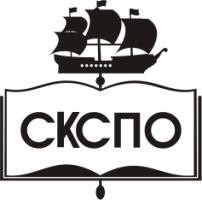 государственное автономное профессиональное образовательное учреждение Самарской области«Самарский колледж сервиса производственного оборудования имени Героя Российской ФедерацииЕ.В. Золотухина»1. ОБЩАЯ ХАРАКТЕРИСТИКА ПРИМЕРНОЙ РАБОЧЕЙ ПРОГРАММЫПРОФЕССИОНАЛЬНОГО МОДУЛЯ2. СТРУКТУРА И СОДЕРЖАНИЕ ПРОФЕССИОНАЛЬНОГО МОДУЛЯ3. УСЛОВИЯ РЕАЛИЗАЦИИ ПРОГРАММЫПРОФЕССИОНАЛЬНОГО  МОДУЛЯ4. КОНТРОЛЬ И ОЦЕНКА РЕЗУЛЬТАТОВ ОСВОЕНИЯ ПРОФЕССИОНАЛЬНОГО МОДУЛЯ КодНаименование общих компетенцийОК 1.Выбирать способы решения задач профессиональной деятельности, применительно к различным контекстам.ОК 2.Осуществлять поиск, анализ и интерпретацию информации, необходимой для выполнения задач профессиональной деятельности.КодНаименование видов деятельности и профессиональных компетенцийВД 5Изготовление различных изделий на токарных станках с числовым программным управлением по стадиям технологического процесса в соответствии с требованиями охраны труда и экологической безопасности.ПК5.1.Осуществлять подготовку и обслуживание рабочего места для работы на токарных станках с числовым программным управлением.ПК5.2.Осуществлять подготовку к использованию инструмента и оснастки для работы на токарных станках с числовым программным управлением в соответствии с полученным заданием.ПК5.3.Адаптировать разработанные управляющие программы на основе анализа входных данных, технологической и конструкторской документации в соответствии с полученным заданием.ПК5.4.Вести технологический процесс обработки деталей на токарных станках с числовым программным управлением с соблюдением требований к качеству, в соответствии с заданием и с технической документацией.иметь практический опытвыполнении подготовительных работ и обслуживании рабочего места оператора токарного станка с числовым программным управлением;подготовке к использованию инструмента и оснастки для работы на токарных станках  с числовым программным управлением в соответствии с полученным заданием;адаптации стандартных управляющих программ на основе анализа входных данных, технологической и конструкторской документации в соответствии с заданием;обработке деталей на токарных станках с числовым программным управлением с соблюдением требований к качеству в соответствии с заданием и технической документациейуметьосуществлять подготовку к работе и обслуживание рабочего места оператора токарного станка с числовым программным управлением в соответствии с требованиями охраны труда, производственной санитарии, пожарной безопасности и электробезопасности;выполнять подналадку отдельных узлов и механизмов в процессе работы;выбирать и подготавливать к работе универсальные, специальные приспособления, режущий и контрольно-измерительный инструмент;правильно устанавливать на станок инструменты, оснастку и приспособления;составлять технологический процесс обработки деталей, изделий; отрабатывать управляющие программы на станке;корректировать управляющую программу на основе анализа входных данных, технологической и конструкторской документации;задавать необходимые операции обработки для токарного станка с ЧПУ;корректировать параметры обработки в зависимости от результатов измерения;правильно использовать измерительный инструмент для контроля соответствующих размеров;проводить проверку управляющих программ средствами вычислительной техники;выполнять технологические операции при изготовлении детали на токарных станках с числовым программным управлением;выполнять контрольные операции над работой механизмов и обеспечение бесперебойной работы оборудования станка с числовым программным управлениемзнатьправила подготовки к работе и содержания рабочих мест оператора токарного станка с числовым программным управлением, требования охраны труда, производственной санитарии, пожарной безопасности и электробезопасности;устройство, принципы работы и правила подналадки токарных станков с числовым программным управлением;различные методы создания управляющих программ для станка с ЧПУ;современные программные среды CAD/CAM;правила чтения чертежей и технического задания;режимы резания;наименование, назначение, устройство и правила применения приспособлений, режущего и измерительного инструмента;грузоподъемное оборудование, применяемое в металлообрабатывающих цехах;правила определения режимов резания по справочникам и паспорту станка;правила выбора управляющих программ для решения поставленной технологической задачи (операции);основные направления автоматизации производственных процессов;системы программного управления станками; организацию работ при многостаночном обслуживании станков с программным управлением;современные измерительные инструменты;правила проведения и технологию проверки качества выполненных работКоды профессиональных общих компетенцийНаименования разделов профессионального модуляСуммарный объем нагрузки, час.Объем профессионального модуля, час.Объем профессионального модуля, час.Объем профессионального модуля, час.Объем профессионального модуля, час.Самостоятельная работаКоды профессиональных общих компетенцийНаименования разделов профессионального модуляСуммарный объем нагрузки, час.Обучение по МДКОбучение по МДКПрактикиПрактикиСамостоятельная работаКоды профессиональных общих компетенцийНаименования разделов профессионального модуляСуммарный объем нагрузки, час.ВсегоЛабораторных и практических занятийУчебнаяПроизводственная(если предусмотрена рассредоточенная практика)Самостоятельная работа12345678ПК5.1. – ПК5.4.,ОК 1. – ОК11.МДК 05.01 Технология обработки на станках с ПУМДК 05.02Разработка управляющих программ с   применением систем CAD/CAM360216901442166Производственная практика (по профилю профессии), часов (если предусмотрена концентрированная практика)Всего:592216901442166Наименование разделов и тем профессионального модуля (ПМ), междисциплинарных курсов (МДК)Содержание учебного материала,лабораторные работы и практические занятия, самостоятельная учебная работа обучающихся, курсовая работа (проект) (если предусмотрены)Объем часов123Раздел 1. Изготовление различных изделий на токарных станках с числовым программным управлением по стадиям технологического процесса в соответствии с требованиями охраны труда и экологической безопасности Раздел 1. Изготовление различных изделий на токарных станках с числовым программным управлением по стадиям технологического процесса в соответствии с требованиями охраны труда и экологической безопасности МДК 05.01. Технология обработки на станках с ЧПУМДК 05.01. Технология обработки на станках с ЧПУ132Тема 1.1. Основные направления автоматизации производственных процессов.Содержание 62Тема 1.1. Основные направления автоматизации производственных процессов.1. Особенности технологической подготовки производства при применении токарных станков с ЧПУ62Тема 1.1. Основные направления автоматизации производственных процессов.2. Автоматизация технологических процессов62Тема 1.2. Устройство и принцип работы токарных станков с программным управлением.Содержание 70Тема 1.2. Устройство и принцип работы токарных станков с программным управлением.1.Назначение, конструктивные особенности, кинематические схемы, правила наладки токарных станков с ЧПУ70Тема 1.2. Устройство и принцип работы токарных станков с программным управлением.2. Узлы и блоки токарного станка с программным управлением: назначение, устройство, размещение, конструкция, принцип работы, правила управления70Тема 1.2. Устройство и принцип работы токарных станков с программным управлением.3. Условная сигнализация и назначение условных знаков на панели управления токарным станком с ЧПУ70Тема 1.2. Устройство и принцип работы токарных станков с программным управлением.4. Порядок работы станка в автоматическом режиме и в режиме ручного управления. Начало работы с различного основного кадра.70Тема 1.2. Устройство и принцип работы токарных станков с программным управлением.5. Правила технического обслуживания и способы проверки, нормы точности станка в процессе эксплуатации70Тема 1.2. Устройство и принцип работы токарных станков с программным управлением.6. Содержание рабочего места оператора токарного станка с числовым программным управлением.  Требования охраны труда, производственной санитарии, пожарной безопасности и электробезопасности при работе на токарном станке с ЧПУ70Тема 1.2. Устройство и принцип работы токарных станков с программным управлением.В том числе практических занятий и лабораторных работ90Тема 1.2. Устройство и принцип работы токарных станков с программным управлением.1. Практическое занятие «Выполнение процесса обработки с пульта управления деталей по  квалитетам на токарном станке с ЧПУ».6Тема 1.2. Устройство и принцип работы токарных станков с программным управлением.2. Практическое занятие «Выполнение установка  и съема  деталей после обработки на токарном станке с ЧПУ»14Тема 1.2. Устройство и принцип работы токарных станков с программным управлением.3. Практическое занятие «Контроль выхода инструмента в исходную точку и его корректировка на токарном станке с ЧПУ»14Тема 1.2. Устройство и принцип работы токарных станков с программным управлением.4. Практическое занятие «Установка инструмента в инструментальные блоки на токарном станке с ЧПУ»14Тема 1.2. Устройство и принцип работы токарных станков с программным управлением.5. Практическое занятие «Замена блока с инструментом на токарном станке с ЧПУ»14Тема 1.2. Устройство и принцип работы токарных станков с программным управлением.6. Практическое занятие «Устранение  мелких неполадок  в работе инструмента на токарном станке с ЧПУ»14Тема 1.2. Устройство и принцип работы токарных станков с программным управлением.7. Практическое занятие «Устранение  мелких неполадок  в работе  приспособлений на токарном станке с ЧПУ»14Тема 1.3. Особенности  проектирования технологических процессов для токарных станков с  ЧПУСодержание16Тема 1.3. Особенности  проектирования технологических процессов для токарных станков с  ЧПУ1. Особенности выбора деталей, изготавливаемых на токарных станках с ЧПУ. Требования к заготовкам. Требования к технологичности конструкции деталей, обрабатываемых на токарных станках с ЧПУ16Тема 1.3. Особенности  проектирования технологических процессов для токарных станков с  ЧПУ2. Выбор станочных приспособлений, режущих и вспомогательных инструментов для токарной операции с ЧПУ16Тема 1.3. Особенности  проектирования технологических процессов для токарных станков с  ЧПУ3. Определение числа установок, числа и последовательности переходов и рабочих ходов, расчет и выбор режимов обработки по справочникам.16Тема 1.3. Особенности  проектирования технологических процессов для токарных станков с  ЧПУ4. Технологический процесс обработки деталей на токарном станке с ЧПУ.16Тема 1.3. Особенности  проектирования технологических процессов для токарных станков с  ЧПУВ том числе практических занятий и лабораторных работ18Тема 1.3. Особенности  проектирования технологических процессов для токарных станков с  ЧПУ1. Практическое занятие «Расчет режимов резания для токарной операции с ЧПУ»4Тема 1.3. Особенности  проектирования технологических процессов для токарных станков с  ЧПУ2. Практическое занятие «Чтение программы по распечатке»4Тема 1.3. Особенности  проектирования технологических процессов для токарных станков с  ЧПУ3. Практическое занятие «Корректировка режимов резания по результатам работы станка»4Тема 1.3. Особенности  проектирования технологических процессов для токарных станков с  ЧПУ4. Практическое занятие «Составление технологического процесса обработки деталей на токарных станках с ЧПУ»6Тема 1.4.Грузоподъемное оборудование, применяемое в металлообрабатывающих цехах.Содержание 8Тема 1.4.Грузоподъемное оборудование, применяемое в металлообрабатывающих цехах.1. Грузоподъемные и транспортные устройства: классификация, назначение, применение, устройство, принцип действия, грузоподъемность.8Тема 1.5Контроль качества обработанных поверхностейСодержание6Тема 1.5Контроль качества обработанных поверхностей1. Порядок применения контрольно-измерительных приборов и инструментов6Тема 1.5Контроль качества обработанных поверхностей2. Способы установки и выверки деталей6Тема 1.5Контроль качества обработанных поверхностей3. Принципы калибровки сложных профилей6Тема 1.5Контроль качества обработанных поверхностейВ том числе практических занятий и лабораторных работ4Тема 1.5Контроль качества обработанных поверхностей1.  Практическое занятие «Контроль соответствия качества деталей требованиям технической документации»4Самостоятельная учебная работа Определяется при формировании рабочей программыСамостоятельная учебная работа Определяется при формировании рабочей программы6Учебная практика Виды работ Виды работ.Обработка деталей на токарных станках с программным управлением;Настройка токарного  станка с ЧПУ на различные скорость и подачу;Запуск ПО NCCAD;Работа с  раскрывающимися меню;Настройка  токарного станка с ЧПУ для обработки деталей типа «Вал»;Ввод программы для обработки детали на токарном станке с ЧПУ;Подналадка и корректировка инструмента на токарном станке с ЧПУ.Учебная практика Виды работ Виды работ.Обработка деталей на токарных станках с программным управлением;Настройка токарного  станка с ЧПУ на различные скорость и подачу;Запуск ПО NCCAD;Работа с  раскрывающимися меню;Настройка  токарного станка с ЧПУ для обработки деталей типа «Вал»;Ввод программы для обработки детали на токарном станке с ЧПУ;Подналадка и корректировка инструмента на токарном станке с ЧПУ.144Производственная практика Виды работ.Ведение процессов обработки типа валов и втулок на токарных станках с ЧПУс пульта  по 8-11 квалитетам точности с большим числом переходов и применением трех и более режущих инструментов;Контроль выхода инструмента в исходную точку и корректировка параметров выхода;Контроль обработки поверхности деталей контрольно-измерительными инструментами. Устранение мелких неполадок в работе инструмента и приспособлений;Обработка винтов, втулок цилиндрических, гаек, упоров, фланцев, колец, ручек на токарных станках с ЧПУ;Сверление, цекование, зенкование, нарезание резьбы в сквозных и глухих отверстиях на токарных станках с ЧПУ;Подналадка отдельных узлов и механизмов в процессе работы на токарном станке с ЧПУ;Техническое обслуживание токарных станков с ЧПУ;Проверки качества обработки поверхности деталей.Производственная практика Виды работ.Ведение процессов обработки типа валов и втулок на токарных станках с ЧПУс пульта  по 8-11 квалитетам точности с большим числом переходов и применением трех и более режущих инструментов;Контроль выхода инструмента в исходную точку и корректировка параметров выхода;Контроль обработки поверхности деталей контрольно-измерительными инструментами. Устранение мелких неполадок в работе инструмента и приспособлений;Обработка винтов, втулок цилиндрических, гаек, упоров, фланцев, колец, ручек на токарных станках с ЧПУ;Сверление, цекование, зенкование, нарезание резьбы в сквозных и глухих отверстиях на токарных станках с ЧПУ;Подналадка отдельных узлов и механизмов в процессе работы на токарном станке с ЧПУ;Техническое обслуживание токарных станков с ЧПУ;Проверки качества обработки поверхности деталей.216Промежуточная аттестацияПромежуточная аттестация6ВсегоВсего592Код и наименование профессиональных и общих компетенций, формируемых в рамках модуляКритерии оценкиМетоды оценкиПК 5.1. Осуществлять подготовку и обслуживание рабочего места для работы на токарных станках с числовым программным управлением.ПК 5.2. Осуществлять подготовку к использованию инструмента и оснастки для работы на токарных станках с числовым программным управлением в соответствии с полученным заданием.ОК 1. Выбирать способы решения задач профессиональной деятельности, применительно к различным контекстам.ОК 2. Осуществлять поиск, анализ и интерпретацию информации, необходимой для выполнения задач профессиональной деятельности.Соответствие настройки станка на обработку детали технологической карте;Соответствие подналадки отдельных узлов и механизмов в процессе обработки детали отклонениям в работе оборудования;Соответствие установки приспособлений, корректировки управляющей программы,  привязки инструмента технологической карте;Работа в различных режимах: в ручном, покадровом и автоматическом соответствует образовательному результату;Соответствие технического обслуживания механической части машин, узлов и механизмов, распределительных устройств технологическому процессуТекущий контроль в форме:- защиты  практических работ;- контрольных по темам МДК;- тестированиеЗачет по производственной практике. ПК 5.3.  Адаптировать разработанные управляющие программы на основе анализа входных данных, технологической и конструкторской документации в соответствии с полученным заданием.Соответствие управляющей программы технологического процесса обработки деталей, изделий на токарных станках с программным управлением технологической и конструкторской документации;Соответствие корректировки управляющей программы на основе анализа входных данных технологической и конструкторской документации Текущий контроль в форме:- защиты  практических работ;- тестированиеЗачет по производственной практике.ПК 5.4. Вести технологический процесс обработки деталей на токарных станках с числовым программным управлением с соблюдением требований к качеству, в соответствии с заданием и с технической документацией.Обработка деталей на токарных станках с программным управлением по 12-14 квалитетам с применением нормального режущего инструмента и универсальных приспособлений  с соблюдением последовательности обработки и режимов резания  в соответствии  с технологической картой или указаниями преподавателя или мастера производственного обучения;Соответствие используемых контрольно-измерительных инструментов проверки качества обработки детали технологической картеТекущий контроль в форме:- защиты  практических работ;- контрольных по темам МДК;- тестированиеЗачет по производственной практике.